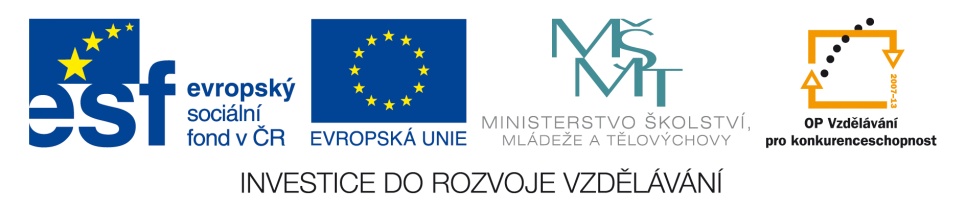 PŘIHLÁŠKA PRO ÚČASTNÍKAJméno, příjmení:Kontakt (telefon, email):Instituce:Téma praxe/projektu: (vyberte raději 2témata)Konkrétní téma projektu: (lze upřesnit)Praxi chci provádět: (zaškrtněte možnosti)ve Vaší domovské MŠv MŠ mentorakombinace obojíhoPředpokládaný termín praxe (orientačně):Souhlas ředitele MŠ s účastí pracovníka na praxi, případně s přítomností mentora během praxe na pracovišti.Přihlášku posílejte na email eva.merklova@csop.cz , 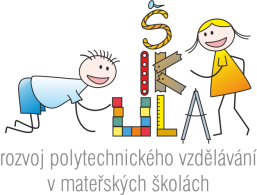 nejpozději do konce prosince 2014       